แบบ P.3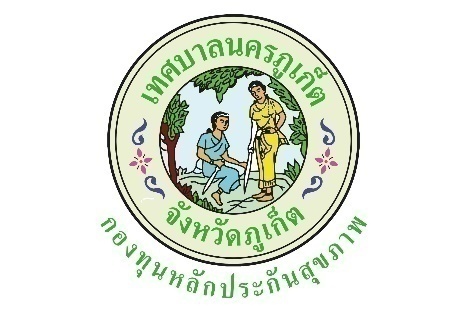 ปีงบประมาณ  2563แบบรายงานผลการดำเนินงาน/โครงการที่ได้รับงบประมาณสนับสนุนจากกองทุนหลักประกันสุขภาพเทศบาลนครภูเก็ตโครงการพัฒนาแกนนำสุขภาพ (อสร./ยสร.) ในโรงเรียนสังกัดเทศบาลนครภูเก็ต ปีการศึกษา 2563วดป. ที่อนุมัติ 20 ธ.ค. 25621.ตัวชี้วัด1.  ร้อยละ 80 ของกลุ่มเป้าหมายเข้าร่วมอบรมเพื่อเพิ่มองค์ความรู้เกี่ยวกับการส่งเสริมสุขภาพและบทบาทผู้นำนักเรียนส่งเสริมสุขภาพเพิ่มขึ้น    2.  แกนนำสุขภาพนักเรียนมีกิจกรรมส่งเสริมสุขภาพในโรงเรียนอย่างน้อย 1 กิจกรรม/โรงเรียน    3.  มีการขยายเครือข่ายสุขภาพนักเรียนเพิ่มขึ้นอย่างน้อย 1 กลุ่ม/โรงเรียน2.กลุ่มเป้าหมาย3. กลุ่มเด็กวัยเรียนและเยาวชน3.ระยะเวลา1 พ.ค. 2563 - 31 มี.ค. 25644.ผลการดำเนินการ1.จัดกิจกรรมอบรมให้ความรู้เกี่ยวกับการส่งเสริมสุขภาพสำหรับแกนนำนักเรียนระดับชั้นประถมศึกษาปีที่ 5 (อสร.) และแกนนำนักเรียนระดับชั้นมัธยาศึกษาปีที่ 1 (ยสร.) เรื่องการตรจร่างกาย ดูแลช่องปาก การปฐมพยาบาลเบื้องต้น การดูแลและช่วยเหลือครูในห้องพยาบาล เป็นต้น รูปแบบเป็นการบรรยายและเน้นกิจกรรมกลุ่มเกี่ยวกับเรื่องการดูแลสุขภาพเบื้องต้นในยุค New Normal และส่งเสริมวัยรุ่นจิตอาสาดูแลผู้สูงอายุ โดยจัดกิจกรรมอบรมร่วมกันทั้งอสร.และยสร.ทั้งหมด 6 โรงเรียนในสังกัดเทศบาลนครภูเก็ต จำนวน 4 วัน ซึ่งอบรมให้ความรู้ในแต่ละโรงเรียน ดังนี้วันจันทร์ที่ 26 ตุลาคม 2563 อบรมแกนนำอสร. จำนวน 35 คน และแกนนำยสร. จำนวน 25 คน รวมทั้งหมด 60 คน ณ ห้องประชุมโรงเรียนเทศบาลปลูกปัญญา ในพระอุปถัมภ์ฯวันจันทร์ที่ 27 ตุลาคม 2563 อบรมแกนนำอสร. จำนวน 31 คน และแกนนำยสร. จำนวน 25 คน รวม 61 คน โรงเรียนเทศบาลเมืองภูเก็ต และอบรมแกนนำอสร.จำนวน 25 คน และแกนนำยสร. จำนวน 20 คน รวม 45 คน โรงเรียนเทศบาลบ้านสามกอง รวมทั้งสิ้น 101 คน ณ ห้องประชุมโรงเรียนเทศบาลบ้านสามกองวันจันทร์ที่ 28 ตุลาคม 2563 อบรมแกนนำอสร. จำนวน 20 คน และแกนนำยสร. จำนวน 20 คน รวมทั้งหมด 40 คน ณ ห้องประชุมโรงเรียนเทศบาลวัดขจรรังสรรค์วันจันทร์ที่ 29 ตุลาคม 2563 อบรมแกนนำอสร. จำนวน 40 คน โรงเรียนเทศบาลบ้านบางเหนียว และแกนนำอสร. จำนวน 20 คน โรงเรียนเทศบาลพิบูลสวัสดี รวมทั้งหมด 60 คน ณ ห้องประชุมโรงเรียนเทศบาลบ้านบางเหนียวและมีครูพี่เลี้ยงเข้าร่วมอบรมทั้งหมด 12 คน จากกลุ่มเป้าหมายประมาณ 20 คน - มีนักเรียนแกนนำสุขภาพ (อสร.) เข้าร่วมกิจกรรม จำนวน 171 คน จากเป้าหมาย 170 คน คิดเป็นร้อยละ 100.58- มีนักเรียนแกนนำสุขภาพ (ยสร.) เข้าร่วมกิจกรรม จำนวน 90 คน จากเป้าหมาย 90 คน คิดเป็นร้อยละ 100- มีครูพี่เลี้ยงเข้าร่วมอบรมทั้งหมด 12 คน จากกลุ่มเป้าหมายประมาณ 20 คน คิดเป็นร้อยละ 60.00- สรุปยอดผู้เข้ารับการอบรมโครงการพัฒนาแกนนำสุขภาพ (อสร./ยสร.) รวมทั้งสิ้น 273 คน จากกลุ่มเป้าหมาย 280 คน คิดเป็นร้อยละ 97.502. แกนนำนักเรียนส่งเสริมสุขภาพมีกิจกรรมในโรงเรียนอย่างน้อย 1 กิจกรรม/โรงเรียนและมีการสร้างเครือข่ายสุขภาพนักเรียนเพิ่มขึ้น โรงเรียนละ 1 กลุ่ม แกนนำสุขภาพ อสร./ยสร. ในโรงเรียนสังกัดเทศบาลนครภูเก็ตทั้งหมด 6 โรงเรียน มีกิจกรรมส่งเสริมสุขภาพในโรงเรียน รวมทั้งสิ้น 20 กิจกรรม 5.ผลสัมฤทธิ์ตามวัตถุประสงค์/ตัวชี้วัด บรรลุตามวัตถุประสงค์/ตัวชี้วัดของโครงการ ☐ ไม่บรรลุตามวัตถุประสงค์/ตัวชี้วัดของโครงการ 6.การเบิกจ่ายงบประมาณ7.ปัญหา/อุปสรรคในการดำเนินการ                  ไม่มีมีปัญหา/อุปสรรค (ระบุ) -แนวทางการแก้ไข (ระบุ) -ลงชื่อ…….ฝากจิต รัตนปัญญากร………ผู้รายงาน(....นางฝากจิต รัตนปัญญากร....)ตำแหน่ง...พยาบาลวิชาชีพชำนาญการวันที่/เดือน/พ.ศ...25 มี.ค.2564งบประมาณที่ได้รับอนุมัติ116,000บาทงบประมาณเบิกจ่ายจริง76,885บาทคิดเป็นร้อยละ66.28งบประมาณเหลือส่งคืนกองทุนฯ39,115บาทคิดเป็นร้อยละ33.72